Kính gửi:Trường THPT Vĩnh Bình Bắc, THPT Vĩnh Phong; 5 trường THCS, 5 trường TH&THCS trực thuộc.Căn cứ vào Thông tư số 03/VBHN-BGDĐT ngày 03 tháng 05 năm 2019 của Bộ Giáo dục và Đào tạo, về ban hành quy chế tuyển sinh Trung học cơ sở và Trung học phổ thông;Căn cứ Công văn số 79/KH-SGDĐT ngày 17 tháng 01 năm 2020 của Sở Giáo dục và Đào tạo, về kế hoạch tuyển sinh lớp 6 Trung học cơ sở, lớp 10 Trung học phổ thông và Trung học phổ thông chuyên năm học 2020-2021; Phòng giáo dục hướng dẫn kế hoạch tuyển sinh vào lớp 6 năm học 2020-2021 từ ngày 15/07/2020 đến ngày 31/07/2020  như sau:I. Mục đích yêu cầu Góp phần nâng cao chất lượng giáo dục toàn diện ở các cơ sở giáo dục, thực hiện phân luồng đào tạo sau khi học hết chương trình THCS, đảm bảo hầu hết học sinh hoàn thành chương trình tiểu học được vào học lớp 6.Tuổi học sinh trường trung học căn cứ Điều 37 ban hành kèm theo Thông tư số 12/2011/TT-BGDĐT ngày 28/03/2011 của Bộ Giáo dục và Đào tạo, về Ban hành Điều lệ trường trung học cơ sở, trường trung học phổ thông và trường phổ thông có nhiều cấp học.II. Tuyển sinh lớp 61. Phương thức tuyển sinh: Toàn huyện xét tuyển. 2. Chỉ tiêu và quy mô tuyển sinhCác trường có khối THCS tạo điều kiện để hầu hết học sinh hoàn thành chương trình tiểu học được vào học lớp 6 trên địa bàn. 3. Thời gianTuyển sinh các trường hoàn thành trước 30/07/2020, báo cho Phòng giáo dục danh sách học sinh dự tuyển theo mẫu vào ngày 311/07/2020 gửi sau (0nline và báo cáo công tác tuyển sinh).4. Hồ sơ dự tuyển sinh lớp 64.1. Đối với học sinhHọc bạ tiểu học có đủ 5 khối lớp của 5 năm học, riêng lớp 5 phải có xác nhận hoàn thành chương trình tiểu học trong học bạ, hoặc giấy xác nhận hoàn thành chương trình tiểu học (thay cho học bạ đối với những học sinh không có điều kiện theo học ở trường tiểu học mà dự kiểm tra cuối năm lớp 5, nhà trường phải cấp giấy hoàn thành chương trình tiểu học cho học sinh).Khai sinh hợp lệ (bản sao, hoặc bản công chứng từ bản chính).Các giấy tờ để hưởng ưu tiên, khuyến khích theo quy định (nếu có).4.2. Đối với nhà trườngMỗi trường trung học cơ sở hoặc trường phổ thông có nhiều cấp học, trong đó có cấp trung học cơ sở thành lập Hội đồng làm nhiệm vụ tuyển sinh có Quyết định thành lập Hội đồng.Lập Tờ trình tuyển sinh lớp 6  năm học 2020-2021 căn cứ vào học sinh lớp 5 hoàn thành chương trình tiểu học trên địa bàn, các địa bàn khác lân cận có khả năng dự tuyển vào trường, cơ sở vật chất, giáo viên nhà trường nhập online và bản giấy, thời gian trước ngày 25/06/2020 đường link: https://docs.google.com/document/d/198kTllr44uqc-OLrbrF3rTLPetv4m30yOX-O3fI3E5k/edit  Thông báo tuyển sinh đến tất cả các trường tiểu học và thông báo toàn hội đồng trường và phụ huynh học sinh;Thành lập Hội đồng tuyển sinh lớp 6;Tiếp nhận khiếu nại, giải quyết khiếu nại theo thẩm quyền hoặc đề nghị cấp có thẩm quyền giải quyết;Lưu trữ hồ sơ tuyển sinh theo quy định của pháp luật.Xét tuyển và lập đủ hồ sơ (biên bản xét tuyển, danh sách người học, dự tuyển, trúng tuyển, báo cáo công tác tuyển sinh). * Lưu ý: Không được nhận mọi lệ phí chi cho Hội đồng tuyển sinh.Hiệu trưởng báo cáo kết quả tuyển sinh với Phòng Giáo dục và Đào tạo đồng chí Phong, đóng thành 1 quyển có bìa, hồ sơ gồm:	+ Quy chế tuyển sinh;	+ Thông báo nhà trường công tác tuyển sinh;+ Kế hoạch tuyển sinh của Phòng Giáo dục và Đào tạo;+ Kế hoạch tuyển sinh của Sở Giáo dục và Đào tạo;	+ Kế hoạch tuyển sinh nhà trường;	+ Tờ trình nhà trường đề nghị Phòng Giáo dục và Đào tạo và UBND huyện phê duyệt chỉ tiêu tuyển sinh;+ Tờ trình của Phòng Giáo dục và Đào tạo đề nghị phê duyệt chỉ tiêu tuyển sinh;+ Quyết định thành lập Hội đồng tuyển sinh;	+ Biên bản xét tuyển của hội đồng tuyển sinh.	+ Danh sách người học dự tuyển có xác nhận của Chủ tịch.	+ Danh sách người học trúng tuyển có xác nhận của Chủ tịch.	+ Danh sách người học không trúng tuyển có xác nhận của Chủ tịch.	+ Nhập danh sách dự tuyển và trúng tuyển theo mẫu online.		+ Lưu trữ hồ sơ tuyển sinh theo Thông tư 27/2016/TT-BGDĐT ngày 30/12/2016, về: Quy định thời hạn bảo quản tài liệu chuyên môn nghiệp vụ của ngành Giáo dục.Lưu ý: Hồ sơ tuyển sinh trường báo cáo cho Phòng Giáo dục và Đào tạo 1 bộ đóng thành quyển theo dõi uốn nắn, Phòng giáo dục không duyệt.4.3. Đối với Phòng Giáo dục và Đào tạoHướng dẫn, kiểm tra công tác tuyển sinh của các trường trung học cơ sở, cung cấp hồ sơ học sinh hoàn thành chương trình tiểu học trên địa bàn và nguyện vọng vào lớp 6 các trường năm học 2020-2021.Tổng hợp công tác tuyển sinh lớp 6 các trường, lập tờ trình đề nghị UBND huyện duyệt phương thức, chỉ tiêu tuyển sinh các trường trong huyện (hoàn thành trước ngày 10/07/2020)Ngày 31/07/2021 báo cáo hoàn tất công tác tuyển sinh cho Sở giáo dục.5. Phân luồng tuyển sinh lớp 10 năm học 2020-2021 Phòng Giáo dục tổng hợp cung cấp đầy đủ thông tin kết quả xét công nhận tốt nghiệp THCS năm học 2019-2020 và nguyện vọng học sinh đăng ký dự tuyển vào lớp 10 các trường THPT trên địa bàn huyện.  Chỉ đạo đạo cho các trường THCS và TH&THCS tuyên truyền phụ huynh học sinh về chủ trương của Sở Giáo dục và Đào tạo, kế hoạch tuyển sinh lớp 10 của tất cả các trường cấp 3 khi có Thông báo tuyển sinh và các trường trung cấp nghề kịp thời năm học 2019-2020.Trên đây là hướng dẫn tuyển sinh vào lớp 6 năm học 2019-2020. Trong quá trình thực hiện nếu có gì vướng mắc điện thoại về phòng giáo dục xin ý kiến chỉ đạo, đ/c Hạnh số máy 0917131186 để chỉ đạo, đ/c Phong số máy  02973580690- 0919131069 để phối hợp thực hiện.THỐNG KÊ HỌC SINH TIỂU HỌC NĂM HỌC 2018-2019TỜ TRÌNHPhê duyệt chỉ tiêu tuyển sinh lớp 6, Năm học 2019-2020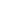 	Kính trình: UBND huyện Vĩnh Thuận.Căn cứ Điều lệ trường Trung học cơ sở, trường Trung học phổ thông và trường Phổ thông có nhiều cấp học, ban hành theo Thông tư số 12/2011/TT-BGDĐT, ngày 28 tháng 03 năm 2011 của Bộ Giáo dục và Đào tạo;Căn cứ quy chế tuyển sinh Trung học cơ sở và tuyển sinh Trung học phổ thông ban hành kèm theo Thông tư số 11/2014/TT-BGDĐT ngày 18 tháng 03 năm 2014;Căn cứ Công văn số 75/KH-SGDĐT ngày 17 tháng 01 năm 2019 của Sở Giáo dục và Đào tạo, về kế hoạch tuyển sinh lớp 6 Trung học cơ sở, lớp 10 Trung học phổ thông và Trung học phổ thông chuyên năm học 2019-2020; Căn cứ Công văn số 310/SGDĐT-GDTrH ngày 25 tháng 02 năm 2019 của Sở Giáo dục và Đào tạo, về kế hoạch tuyển sinh lớp 6 Trung học cơ sở, lớp 10 Trung học phổ thông và Trung học phổ thông chuyên năm học 2019-2020; Trên cơ sở học sinh hoàn thành chương trình tiểu học, tốt nghiệp THCS trên địa bàn huyện năm học 2018-2019; Phòng giáo dục kính trình UBND huyện phê duyệt kế hoạch và chỉ tiêu tuyển sinh lớp 6 các trường TH&THCS và trường THCS trên địa bàn huyện như sau:Phòng giáo dục căn cứ vào cơ sở vật chất, đội ngũ giáo viên từng đơn vị trường đề nghị và phê duyệt kế hoạch tuyển sinh lớp 6 năm học 2018-2019 các trường có khối THCS, đảm bảo học sinh hoàn thành chương trình tiểu học vào lớp 6 năm học 2019-2020. Kế hoạch tuyển sinh tổng số 45 lớp/1537 em/1737 em (số chuyển sang huyện khác 200 em). Hình thức tuyển sinh: xét tuyển, thời gian hoàn thành trước 20/07/2019. (Chỉ tiêu cụ thể từng trường có phụ lục kèm theo). Phòng giáo dục kính trình UBND huyện phê duyệt chỉ tiêu tuyển sinh lớp 6 năm học 2019-2020 để các đơn vị trường làm cơ sở cho công tác tuyển sinh đạt hiệu quả cao nhất và hoàn thành nhiệm vụ của ngành.  Ý KIẾN CỦA UBND HUYỆN    			    KT. TRƯỞNG PHÒNG             		   PHÓ TRƯỞNG PHÒNG       Ngô Thị Ngọc HạnhBẢNG TỔNG HỢP CHỈ TIÊU TUYỂN SINH LỚP 6NĂM HỌC 2019-2020Kèm theo Tờ trình số     /TTr-PGDĐT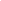 UBND HUYỆN VĨNH THUẬNPHÒNG GIÁO DỤC VÀ ĐÀO TẠO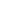 Số: 170/KH-PGDĐTVề việc: Hướng dẫn tuyển sinh lớp 6Năm học 2020-2021CỘNG HÒA XÃ HỘI CHỦ NGHĨA VIỆT NAMĐộc lập – Tự do – Hạnh phúc 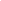 Vĩnh Thuận, ngày 09 tháng 06 năm 2020Nơi nhận:- Như kính gửi;- Lưu: VT. Phong. KT. TRƯỞNG PHÒNGPHÓ TRƯỞNG PHÒNGNgô Thị Ngọc HạnhTTĐơn vị trườngTSHSChia raChia raChia raChia raChia raTTĐơn vị trườngTSHSLớp 1Lớp 2Lớp 3Lớp 4Lớp 51TH Thị Trấn 111032602091602382362TH Thị Trấn 227856565747623TH Vĩnh Bình Bắc 157816411993971054TH Vĩnh Bình Bắc 231874713864715TH Vĩnh Bình Bắc 3441102787497906TH Vĩnh Bình Bắc 434995665564697TH Bình Minh35390596080648TH Vĩnh Bình Nam 450812595791081019TH Vĩnh Phong 15451371038111311110TH Vĩnh Phong 365515712610214312711TH Vĩnh Phong 4371957849717812TH Vĩnh Thuận 14891031036810710813TH Võ Văn Kiệt63114313410213112114TH Tân Thuận 33891027067737715TH Tân Thuận 2520126109851148616TH&THCS Phong Đông47411512170808817TH&THCS Vĩnh Bình Bắc102252219191718TH&THCS Tân Thuận 1277635238695519TH&THCS Vĩnh Bình Nam322557863557120TH&THCS Thị TrấnTỔNGTỔNG870320871749136017701737UBND HUYỆN VĨNH THUẬNPHÒNG GIÁO DỤC VÀ ĐÀO TẠO 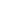 Số:      /TTr-PGDĐTCỘNG HÒA XÃ HỘI CHỦ NGHĨA VIỆT NAMĐộc lập - Tự do - Hạnh phúc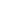 Vĩnh Thuận, ngày     tháng 04 năm 2019UBND HUYỆN VĨNH THUẬNPHÒNG GIÁO DỤC VÀ ĐÀO TẠO 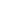 CỘNG HÒA XÃ HỘI CHỦ NGHĨA VIỆT NAMĐộc lập - Tự do - Hạnh phúc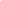 Số TTĐơn vịSố lớpTổng số học sinhSố học sinh địa bànPhụ ghi1THCS Vĩnh ThuậnTH Vĩnh Thuận 1TH Võ Văn Kiệt1THCS Vĩnh Thuận4000 Kênh 11: Học sinh lớp 5 trường TH Võ Văn Kiệt2THCS Tân Thuận 2Tập trung: TH Tân Thuận 22THCS Tân Thuận 24000 Kênh 2: TH Tân Thuận 2, TH Tân Thuận 3.3THCS Vĩnh Phong 2- TH Vĩnh Phong 3- TH Vĩnh Thuận 1- TH Võ Văn Kiệt- Học sinh thuộc tỉnh Cà Mau4TH&THCS Thị TrấnKhu phố Vĩnh Phước 1 và Khu phố Vĩnh Phước 2 học sinh lớp 5: TH Thị Trấn 14TH&THCS Thị TrấnĐịa bàn lân cận5THCS Vĩnh Bình Nam 1TH Vĩnh Bình Nam 4; TH Bình Minh; TH&THCS Vĩnh Bình Nam.6THCS Thị TrấnKhu phố Vĩnh Đông 1 và Khu phố Vĩnh Đông 2 học sinh lớp 5 trường TH Thị Trấn 1 và trường TH Thị Trấn 2.6THCS Thị TrấnKhu phố Vĩnh Phước 1 và Khu phố Vĩnh Phước 2 học sinh lớp 5: TH Thị Trấn 16THCS Thị TrấnĐịa bàn lân cận7TH&THCS Phong ĐôngHọc sinh lớp 5 của nhà trường8TH&THCS Vĩnh Bình NamHọc sinh lớp 5 của nhà trường9TH&THCS Tân Thuận 1Học sinh lớp 5 của nhà trường10TH&THCS Vĩnh Bình BắcHọc sinh lớp 5 của nhà trườngTH Vĩnh Bình Bắc 210TH&THCS Vĩnh Bình BắcXẽo Gia: Học sinh lớp 5 của nhà trường11THPT Vĩnh PhongTH Vĩnh Phong 1TH Vĩnh Phong 4Học sinh tỉnh Bạc Liêu12THPT Vĩnh Bình BắcTH Vĩnh Bình Bắc 1TH Vĩnh Bình Bắc 4Địa bàn lân cậnCộng chungCộng chung